YARIŞMANIN KONUSU: “7 EYLÜL KURTULUŞ DESTANIN’DA AYDIN”AMAÇ: 101 yıl önce başlatılan 7 Eylül kurtuluş destanının bu günde aynı duygu ve düşüncelerle devam etmesidir. Mücadele Ruhunu, Milli Birlik ve Beraberliğimizi, Ulusal değerlerimizin gelecek kuşaklara aktarılması amaçlanmaktadır. Buna uygun yazılı ve görsel eserler istenmektedir.KATILIM ŞARTLARI: İlimiz Lise öğrencilerine yönelik olacaktır. KATEGORİ: ( Lise-Resim, Şiir ve Kompozisyon) kategorilerinde yapılacaktır.RESİM YARIŞMASI KATILIM KOŞULLARI:        Resim Kâğıdı (35x50) ölçülerinde, (50x70) fon kartonuna yapıştırılmış şekilde teslim edilecektir. Resim tekniği serbesttir. Sulu boya, pastel boya, kuru boya, vb. boya malzemesi kullanılabilir. Her öğrenci daha önce ödül almamış, dereceye girmemiş 2 (iki) resim ile katılabilir. Eserlerin arka yüzüne adı, soyadı, adresi, okulu, sınıfı ve iletişim bilgileri yazılarak, Öğrenci Belgesi ile belirtilen adrese elden ya da kargoyla teslim edeceklerdir. Yarışmaya Aydın Büyükşehir Belediyesi Kültür ve Sosyal İşler Dairesi personeli ve Jüri üyelerinin 1. derece yakınları katılamaz.  ŞİİR VE KOMPOZSİYON YARIŞMASI KATILIM KOŞULLARI:                         Kâğıt ölçüsü A4 boyutunda, beyaz çizgisiz dosya kâğıdına, öğrencinin kendi el yazısı ile tükenmez veya mürekkepli kalem ile okunaklı olarak yazılacaktır. Yazım tekniği serbesttir.  Her öğrenci daha önce ödül almamış, dereceye girmemiş 2 (iki) eseri ile katılabilir.  Şiirler 20 dizeyi (5 kıta) aşmayacaktır.  Kompozisyon metinleri 2 dosya kâğıdını aşmayacaktır.  Eserlerin arka yüzüne adı, soyadı, adresi, okulu, sınıfı ve iletişim bilgileri yazılarak, Öğrenci Belgesi ile belirtilen adrese elden ya da kargoyla teslim edeceklerdir. Yarışmaya Aydın Büyükşehir Belediyesi Kültür ve Sosyal İşler Dairesi personeli ve Jüri üyelerinin 1. derece yakınları katılamaz.  YARIŞMA TAKVİMİ: Katılımcılar, eserlerini 1 EYLÜL 2023 CUMA günü mesai bitimine kadar Kurtuluş Mahallesi Adnan Menderes Bulvarı No:80 VALİ YAZICIOĞLU KÜLTÜR MERKEZİ Efeler/AYDIN adresine elden ya da kargoyla teslim edeceklerdir. Bu adrese gönderilmeyen veya teslim edilmeyen eserler değerlendirmeye alınmayacaktır. Seçici kurul değerlendirmesi 4 EYLÜL 2023 PAZARTESİ günü yapılacaktır.  Seçici kurulun değerlendirmesine itiraz hakkı yoktur.  Yarışma sonuçları 5 EYLÜL 2023 SALI günü www.aydın.bel.tr web adresinden ve diğer çeşitli yayın organları ile duyurulacaktır. SON HÜKÜMLER:  Yarışmaya katılan eserlerin her türlü kullanım hakkı T.C. Aydın Büyükşehir Belediyesi ’ne ait olup, Ticari amaçla olmamak kaydı ile çeşitli sosyal ya da görsel her türlü medya, yazılı ve sözlü basın veya sair yayın organlarında afiş, ilan vs. yerlerde kullanabilecektir. Katılımcı yarışmaya katılarak bu durumu önceden kabul etmiş sayılacak, ayrıca bir kullanım, yararlanma, telif vs. ücret veya ödeme talep etmeyecektir.   Katılımcı eser sahibi, eserini teslim ettikten sonra ödül almış veya almamış olsa dahi eserini geri alamayacak ve hiçbir suretle, Aydın Büyükşehir Belediyesi’nin kullanımına engel olmayacaktır.  Yarışma sonunda katılan ve ödül kazanan eserler üzerinde 5846 sayılı Fikir ve Sanat Eserleri Kanunu’nun                 Bahsi geçen ilgili hükümleri eseri ile birlikte süresiz olarak Aydın Büyükşehir Belediyesi’ne ait olacaktır.   Aydın Büyükşehir Belediyesi’nin 2022-2023 yıllarında yapılan yarışmalarda ödül kazanmamış olmak.Yarışmaya katılan tüm katılımcılar, bu şartname hükümlerini kabul etmiş sayılır.  Ödül töreni yapılması halinde katılım zorunlu olup ödüller törende verilecektir. Törene katılmayan eser sahibi ödülünü alamayacaktır. Yarışmaya katılan tüm katılımcılar, bu şartname hükümlerini kabul etmiş sayılır. SEÇİCİ KURUL:  Kurul Başkanı:  Tahir OLÇUM  - Kültür ve Sosyal İşler Dairesi Başkanı  Yarışma Koordinatörleri:  H. Utku GÜNGÖR - Kültür Sanat ve Kongre Merkezleri Şb. Md. V.  Altan ÖZHAN  - Kültür Merkezleri Tahsis Sorumlusu ÜYE:  Mehmet Can ORDU - Aydın Büyükşehir Belediyesi Türkçe Eğitmeni  ÜYE:  Murat YANAR - Aydın Büyükşehir Belediyesi Türkçe Eğitmeni  ÜYE:  Sedef SUNGUR - Aydın Büyükşehir Belediyesi Tarih Eğitmeni  ÜYE:  Tuğba DÜMREK - Aydın Büyükşehir Belediyesi Resim Eğitmeni  ÜYE:  Ayşe Apak VURAL - Aydın Büyükşehir Belediyesi Resim Eğitmeni  ÜYE:  Ulaş ÇARPAR - Aydın Büyükşehir Belediyesi Resim Eğitmeni  ÖDÜLLER:ÖDÜL TÖRENİ: Seçici kurul tarafından dereceye giren eserler, Aydın Büyükşehir Belediyesi tarafından belirlenecek yer ve zamanda yapılacaktır. (Ödül törenine katılım zorunludur.)   	    İLETİŞİM: Vali Yazıcıoğlu Kültür Merkezi: 0 (256) 214 38 14 / Dâhili: 1   Santral: 444 40 09  / Dâhili: 1263 -1284  Adres: Kurtuluş Mahallesi Adnan Menderes Bulvarı No:80 Vali Yazıcıoğlu                    Kültür Merkezi  - Efeler/AYDIN    www.aydin.bel.tr   Son Teslim Tarihi: 1 EYLÜL 2023 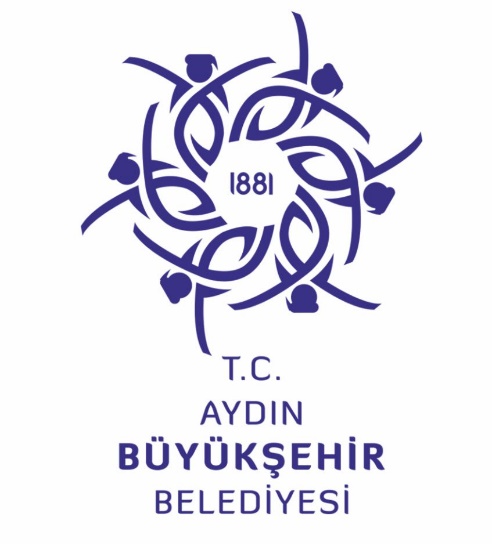 T.C.AYDIN BÜYÜKŞEHİR BELEDİYESİ“7 EYLÜL KURTULUŞ DESTANIN’DA AYDIN”RESİM, ŞİİR VE KOMPOZİSYON YARIŞMASIKATILIM ŞARTNAMESİ2023“Tüm katılımcılara başarılar dilerim.”                           Özlem ÇERÇİOĞLU           T.C. Aydın Büyükşehir Belediye BaşkanıLİSE - RESİM KATEGORİSİ:                              En İyi İlk 5 Katılımcıya Tablet Bilgisayar (10 inç)En İyi İkinci 5 Katılımcıya 27 Jant BisikletSonraki En İyi 20 Katılımcıya Bluetooth (Kablosuz) KulaklıkLİSE - ŞİİR KATEGORİSİ:En İyi İlk 5 Katılımcıya Tablet Bilgisayar (10 inç)En İyi İkinci 5 Katılımcıya 27 Jant BisikletSonraki En İyi 20 Katılımcıya Bluetooth (Kablosuz) KulaklıkLİSE - ŞİİR KATEGORİSİ:En İyi İlk 5 Katılımcıya Tablet Bilgisayar (10 inç)En İyi İkinci 5 Katılımcıya 27 Jant BisikletSonraki En İyi 20 Katılımcıya Bluetooth (Kablosuz) KulaklıkLİSE - ŞİİR KATEGORİSİ:En İyi İlk 5 Katılımcıya Tablet Bilgisayar (10 inç)En İyi İkinci 5 Katılımcıya 27 Jant BisikletSonraki En İyi 20 Katılımcıya Bluetooth (Kablosuz) KulaklıkLİSE - KOMPOZİSYON KATEGORİSİ:   En İyi İlk 5 Katılımcıya Tablet Bilgisayar (10 inç)En İyi İkinci 5 Katılımcıya 27 Jant BisikletSonraki En İyi 20 Katılımcıya Bluetooth (Kablosuz) Kulaklık